				ANEXO VSOLICITUD DE TRANSFERENCIA DE DEVOLUCIÓN 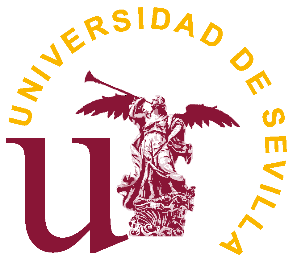 DE PRECIOS PÚBLICOS / TASAS / OTROS INGRESOS(Casos excepcionales en los que el interesado no es el titular de la cuenta)Nombre y apellidos del interesado:      							Nº identificación (NIF/NIE/Pasaporte): 	     	Domicilio:       País / Provincia:      Correo electrónico:      SOLICITO:Que dicha devoclución sea transferida a la siguiente cuenta, cuyo  titular me hará entrega del importe transferido.FECHA:      FIRMA DEL INTERESADO,	CONFORME,	FIRMADO:	(El titular de la cuenta)1 Requisito imprescindible presentar fotocopia del documento identificativo del interesado y del titular de la cuenta.En aplicación del principio de transparencia y lealtad regulado en el Reglamento General de Protección de datos RGPD UE 2016/679 y en la LO 3/2018 de Protección de datos personales y garantía de derechos digitales, se le informa que la Universidad de Sevilla es responsable del presente tratamiento, que tiene como finalidad la Gestión Económica Administrativa del Presupuesto y Contabilidad de la US. Gestión de expedientes de ingresos y gastos. El tratamiento es necesario para el cumplimiento de una obligación legal aplicable al responsable del mismo, y para la ejecución de un contrato en el que el interesado es parte o para la aplicación a petición de éste de medidas precontractuales. De acuerdo con las citadas normas, tiene derecho a acceder, rectificar y suprimir sus datos personales, así como a otros derechos que puede consultar, junto a la información adicional más detallada, en el enlace https://osi.us.es/sites/osi/files/doc/pd/cigestioneconomica.pdfNombre y apellidos del titular de la cuenta:      Nº identificación (NIF/NIE/Pasaporte):       Domicilio:      País/Provincia:      DATOS BANCARIOS (Elegir en función de la localización de la entidad)ZONA SEPA o Asimilados a SEPA- Banco Beneficiario:      - IBAN:      - SWIFT:      Banco de EE.UU. - Banco Beneficiario:      - Account Number (Nº Cuenta):      - ABA routing (Número de ruta y tránsito):      - BIC:      Otros países- Banco Beneficiario:      - Nº de cuenta:      - SWITF/BIC:      - Datos Banco Corresponsal o Intermediario (Opcional)      - Nombre Banco:            - SWIFT/BIC:      Se trata de una cuenta consignataria (Sí/No):      